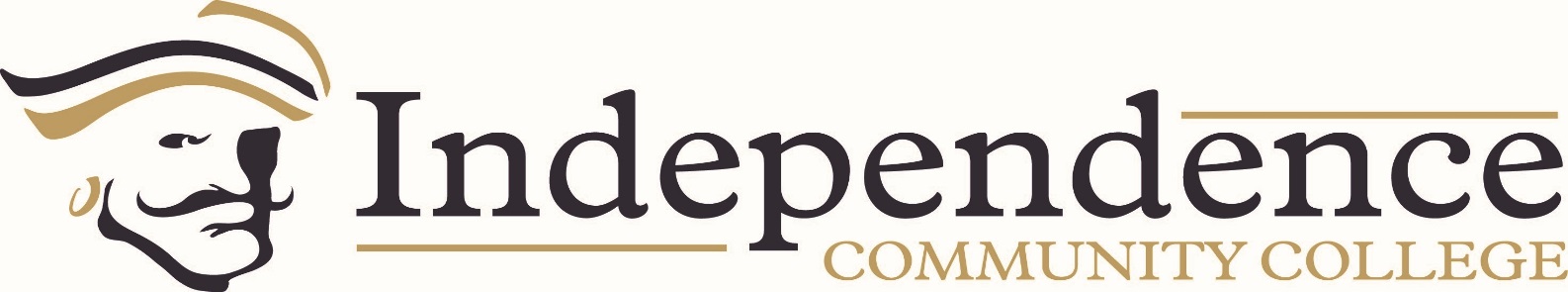 1.0 Program Data and Resource Repository 1.2 Quantitative and Qualitative Data Narrative:     Class capacity directly reflects the amount of advertising and recruiting that is done before the class.  Before classes in the past, a flyer has gone out to each of the surrounding EMS and Fire Stations.  I believe this did bring in more students from the surrounding areas.  I think when classes are cancelled this sends students to other facilities and greatly hurts the program.  Future classes are then impacted as students often bring in other students.The curriculum used will offer a way for students to continue their EMS education with our Advanced course and pave the way for them to further their knowledge into a Paramedic program.  This would be nice to offer at ICC and I am in the process of making it possible to hire a paramedic to teach this course.According to various conferenced that I have attended, it is vital to have a good pass rate as well as have the students well prepared to go out into the service area and be able to function as EMS personnel.  There are other programs in the area and so our pass rate and the rate at which our students are hired is vital in attracting students to our program.There will always be a need for this profession and the need for this basic and advanced level of entry into the EMS job field is ever growing.There are several employers on my advisory committee who have stated that they are very well satisfied with the students that we have provided for their service.EMS Ed Program Review Data AY 2019 Looking at EMT courses (HEA 1106, 1113, and 1127) Number of Faculty:  full time 1 (Manning)  part time 2 (Davis, Pomeroy) Enrollment & Student credit hours by Faculty type: Full time: 13 total credit hours taught, with 10 total students enrolled Part time: 26 credit hours taught; 19 total students enrolled Average Class size: 7.3 students in Face-to-Face classes 0 students in online classes 7.3 students across all courses Completion rates: 75.9% face-to-face 0% online 75.9% all courses Pass (‘D’ or better) rates: 81.8% face-to-face 0% online 81.8% all courses Pass (‘C’ or better) rates: 81.8% face-to-face 0% online 81.8% all courses Number of Majors: 2 (0 returned in Fall 2019) Degrees Awarded: 0 3.0 Assessment of Student Learning Outcomes 3.2 Significant Assessment FindingsNarrative:Communication:  The students involved in EMS education must be able to communicate in several ways effectively.  They must be able to communicate empathetically with their patients.  This is practiced in the classroom often as scenarios are completed with real life situations and all sorts of patients.  The student must also be able to communicate with dispatch over a radio or phone.  The student practices this often as well during patient assessment practice and during case studies that are gone over every class session.  The student will be able to speak on the radio of the ambulance during class time.  Another form of communication that is learned by the student is to be able to communicate to other healthcare providers. This may be a receiving facility, partners or anyone involved during the call that has a need to know.  Medical information follows the patient through the whole illness or injury to various facilities and personnel and must be clear, concise and legible.  The student receives many opportunities to perfect this skill.Literacy:  Very often in medical situations an EMT will be faced with ethical situations.  These could be confidentiality, how to treat drug dealers and users, criminals who are sick or injured, abuse reporting and many other situations that require some ethical thinking on the part of the EMT.  During class many case studies are completed as close to real calls as possible.  All the possible situations and outcomes are discussed, and this helps the student to be ready in the real-world situations.Thinking: Critical thinking is major portion of the classwork.  Assessing the situation and condition of the patient, planning of care and carrying it out often must be done in a matter of minutes.  The student also uses the critical thinking to decide if the plan of care is working and if not, what should be the next step.These outcomes are assessed by cognitive exam and by observing the student in the scenario situation.  Each student must also complete hours of clinical time both in the ER and EMS.  A precept paper is completed each time a student completes a rotation of these facilities detailing how the student functioned in the various situations they encounter.4.0 External Constituency and Significant Trends4.1: Program Advisory Committee: Narrative:Advisory Board List*Sue Manning AEMT/Kansas Board of EMS Instructor Coordinator-Kansas State Certified EMS Eximiner-Faculty-18 yearsJason McAfee-IHS Principal-Independence High School-member 3 yearsShawn Bennett-AEMT-Fredonia EMS-member 6 yearsAnn Swink-Community member 8 yearsJesse Reed-Paramedic/Kansas Board of EMS Instructor Coordinator-Chief of Fire and EMS in Cherryvale-member 8 yearsKeith Copithke-AEMT/Kansas Board of EMS Instructor Coordinator-Independence Fire/EMS member 10 yearsBill Knight-EMT-Community member 10 yearsDavid Cowen-Paramedic-City of Independence Safety and Health Task Force Administrator-member 10 yearsSam Carnes-High School Counselor-Independence High School-member 3 yearsShawn Wallis-AEMT-Chief of Fire/EMS-Independence, KS member 4 yearsBecky Mitchell RN-Director of Nursing and the Emergency Room in Independence-Labette Health-member 3 yearsNathaneal Day-Paramedic-Cherryvale EMS-6 yearsDr. Melinda Allen-Medical Advisor-ER director Labette Health-member 2 yearsAdvisory Committee Meeting AgendaIndependence Community CollegeEms Education Program November 2018WelcomeIntroductionsApproval of previous minutesMission Statement discussionIndependence Community College serves the best interests of students and the community by providing academic excellence while promoting cultural enrichment and economic development.Old businessNew businessSecretary positionJesse ReedFilmHigh school involvement in scenarios-NHS pointsCertificate planFire I and IIHigh school enrollment-challenges of new scheduleProgram ReviewClinical and Field InternshipWhat changes would you like to see?AdjournEMS Education Advisory Board MinutesApril 2019The meeting was called to order at 1830 by Sue Manning and introductions were made.  Members present were: Jason McAfee, Jesse Reed, Nathanael Day, David Cowen, Becky Mitchell, Shawn Wallis, Keith Copithke. Absent were: Bill Knight, Shawn Bennett and Ann Swink.  The board approved Jesse Reed to be the secretary.ICC Mission statement was read by Sue and compared to the EMS Education program.There was no old businessNew business included:The hiring of Jesse Reed to help teach an EMT class as an adjunct.Jesse has made a Facebook page for the program.There has been a commercial advertising the programs at West to air on KOAMNHS points are given out for participation with EMS scenarios.  There was discussion on how to get more students at the high school for the programThe ICC certificate was discussed. Possible additional courses were offered such as math for the healthcare provider, ACLS, Pals and trauma courses and Lamaze.  These could be offered in the evening for better participation.All classes will be involved with the Nazarene church for “Evening of Hope”The program review is almost finished.  It still needs some budget work.David discussed better recruiting methods for Independence EMS.  Possible having someone come to class and talk about it.Several recruiting ideas were given.  The local fairs such as Cherry Blossom and the Wilson County 100 anniversary would be great advertising with the ambulance.There would be an opportunity to hire more adjuncts if the course was taught in more high schoolsThe topic of Fire I and Fire II was brought up and Sue advised it was still being investigated.Everyone was thanked for coming and the meeting was adjourned at 2130Submitted by Sue Manning4.2: Specialized Accreditation: Narrative:At this time ICC EMS Education department does not need to be accredited by the Kansas Board of EMS4.3:  Other: Narrative:There are many career pathways that are available to a student who has completed the EMS education program.  Some of them, like becoming an EMS instructor or hospital and medical office work may require additional certification.  Other pathways such as EMS product marketing, emergency dispatch, fire control or national parks medics could be achieved with the education ICC students acquire during the course.  There are many opportunities for community involvement during and after certification.  This would include but not be limited to, health fairs, Church relief programs, storm and disaster relief help.One of the most significant trends for EMS education is that a few years ago the Kansas Board of EMS elected to only accept Nationally Registered EMTs in the workforce. This trend has grown now so there are only two states that still have local registries.  This trend caused courses to raise the level of training and the expectations of the EMS workforce.5.0 Curriculum Reflection  5.1 Reflection on Current CurriculumNarrative:The curriculum of the EMS Education Program is required to contain information that the Kansas Board of EMS deems appropriate and necessary.The jobs that students can get after being successful in the EMS Education program are many.  They include but are not limited to: emergency dispatch, security at colleges or casinos, fire departments, hospitals-emergency rooms and other patient care, cruise ships, national parks, Dr. offices, summer camps, industry medical teams, missions in foreign countries, TV show medics, amusement parks.  According to the Bureau of Labor and Statistics, the tip EMS jobs would be in government with the top salary being in Hawaii.5.2 Degree and Certificate Offerings or SupportNarrative:The EMS Education certificate is offered to students who complete the EMT program as well as 3 credit hours of Medical Terminology.  To further the student’s education as a Paramedic, the student must complete as associate degree.8.0 Fiscal Resource Requests/Adjustments  8.1 Budget Requests/AdjustmentsNarrative:9.0 Program Planning and Development Participation 9.1 Faculty and StaffNarrative:At this point there is only one faculty for this program.  It would be good if a paramedic could be hired as program director and instructor so the paramedic program could be offered after becoming accredited.  It is difficult to plan scenarios and case study projects without more staff.  The Kansas Board of EMS requires one instructor per 6 students which requires assistants if more than 6 students are present.  I am informed by the Kansas Board of EMS of new educational developments as well as KEMSA journals and networking at conferences.9.2 VPAA and/or Administrative Designee ResponseNarrative:10.0 AppendicesYEARTERMSESSIONSECTIONNAMECREDITSADDSInstructorCompletedPassed DPassed C2018FALLFULLHS01EMT PART 166S. Manning6552018FALLFULL0001EMT1311B. Davis6662019SPRINGFULL0001EMT138P. Pomeroy6442019SPRINGFULLHS01EMT PART 274S. Manning433INDEPENDENCE COMMUNITY COLLEGEEMTFor the Eight Months Ending Saturday, February 29, 2020Published BudgetOperating BudgetExpenseEncumberedRemaining12-510:550       Salary$70,250.00 $72,450.00 $43,962.51 $28,487.49 12-591:598       Fringe Benefits13,561.00 13,729.00 8,541.39 5,187.61 12-601       Travel1,400.00 1,400.00 904.80 495.20 12-602       Food and Meals100.00 100.00 100.00 12-606       Student Travel12-607       Rentals 12-611       Postage & Shipping12-613       Printing12-615       Advertising12-616       Promotions12-617       Recruiting12-619       Animal Food12-626       Conference Fees/Registration12-631       Telephone12-641      Lease/Rental/Lease Purchase365.00 365.00 365.00 12-646       Service Agreements12-647       Fuel/Gas12-649       Repairs12-661       Contract Services12-662       Legal Services12-663     Consultants12-681       Dues/Memberships/Fees12-682       Subscriptions12-699       Uniforms12-700-000       Instructional Supplies1,000.00 1,000.00 804.17 195.83 12-700-001       Instructional Supplies (Innovation Fee)12-701       Office Supplies100.00 100.00 100.00 12-702       Paper Supplies12-703       Books12-704       Periodicals12-705       Media (Videos, DVD)12-717      Professional Development12-719      Misc. Expenses12-850       Equipment- Non-Capital >$5,00012-852       Software & LicensesTotal86,776.00 89,144.00 54,212.87 34,931.13